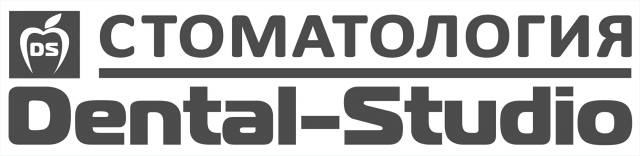 УВАЖАЕМЫЕ ПАЦИЕНТЫ!Сеть стоматологических клиникООО «ДЕНТАЛ-СТУДИО»НЕ ОКАЗЫВАЕТ УСЛУГв рамках программы государственных гарантий бесплатного оказания гражданам медицинской помощи и территориальной программы государственных гарантий бесплатного оказания гражданам медицинской помощи.С уважением, Администрация2022г. 